                                         Ганжуга Николай Михайлович                                               (25.11.19- 20.08.1999)Родился дедушка в 1919 году на Дальнем Востоке в семье машиниста паровоза. Места, где прошло его детство, знаменитые, воспетые в партизанских песнях времен гражданской войны,-Спасск. Сучан.              Понюхать пороху ему довелось еще до Великой Отечественной, в Красной Армии служил с 1938 года. В том году японцы нарушили дальневосточную границу в районе озера Хасан. Именно там ему пришлось принять боевое крещение. Был награжден медалью * За отвагу *      В 1941 году, когда началась война, подал несколько рапортов с просьбой отправить его на фронт. Наконец просьбу удовлетворили. Он тогда командовал взводом.      Эшелон добирался 2 недели. Прямо с поезда- в бой. В бою потеряли командира роты. Ганжуга Н.М. принял на себя командование. Это было под ст. Парфино, что на Северо-Западном фронте. Станция была взята. За эту операцию он был награжден орденом Красной Звезды и получил звание мл. лейтенанта. Так начиналась фронтовая жизнь.      Общий послужной список: два ордена Красного Знамени, три ордена Красной Звезды, орден Отечественной войны первой степени, четырнадцать медалей. Четыре раза был ранен, один - тяжело. О его воинской службе написано в книгах. Одна из них «До стен рейхстага» написал военный корреспондент М.Гурьев, « В те грозные годы» генерал лейтенант Ф.Лисицин.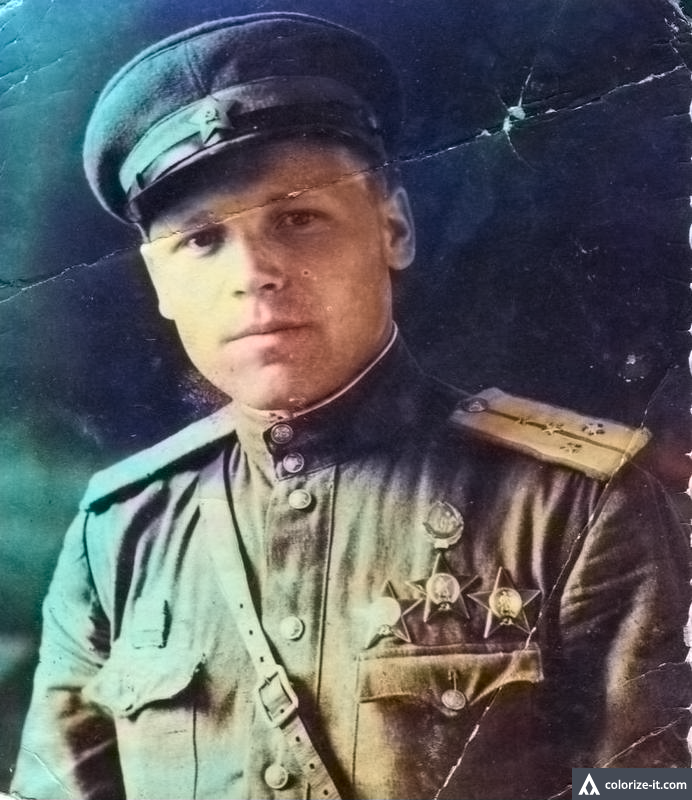 